
Institut für Kunstgeschichte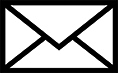 AdresszeilenProf. Dr. Jürgen WienerTelefon	0211/81-11327pruefungen.kuge@hhu.deDr. Sven Jakstatpruefungen.kuge@hhu.deDr. Reinhard KöpfTelefon	0211/81-15726pruefungen.kuge@hhu.deDr. Anna Magnago Lampugnani pruefungen.kuge@hhu.deDr. Gina Möller Telefon	0211/81-11495pruefungen.kuge@hhu.deDüsseldorf,  
 23.32. Auswahlkommission des Instituts für KunstgeschichteSehr geehrte Damen und Herren,hiermit wird bescheinigt, dass Herr/Frau ________ die Eignung für den Master-Studiengang Kunstgeschichte gem. § 49 HG i.V.m. § X EigO besitzt.Diese Bescheinigung gilt ausschließlich für das laufende und für das auf das Ausstellungsdatum folgende Semester.Mit freundlichen GrüßenJ. Wiener/ S. Jakstat/ R. Köpf/ A. Magnago Lampugnani/ G. MöllerMitglieder der Auswahlkommission